	      Taxation, Revenue and Utilization of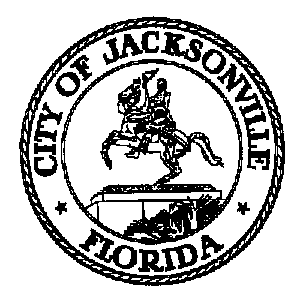 	          Expenditures (TRUE) CommissionDr. Keshan Hargrove - ChairCharles Barr – Vice ChairVelma Rounsville - SecretaryAGENDANovember 9, 20234:00 P.M.Call to order/quorum determination/excused absencesInvited Speakers – Dustin Freeman, Chief of Procurement and Matt Lascell, Inspector General re: 2023-20 – Procurement Code re-writeApproval of minutes – October 5, 2023 meetingPublic CommentAuditor’s ReportCommittee ReportsAudit CommitteeLegislative Tracking CommitteeChair’s CommentsOld businessNew BusinessBy-laws revisionCommissioner CommentsNext meeting –December 7, 2023: 1Cloud update – Paul Freeman, ITDAdjournCommissioners who are unable to attend the meeting are requested to e-mail or call the commission staff prior to the meeting to request an excused absence.Committee Meetings Audit Committee – Chair’s call Legislative Tracking Committee – Chair’s call